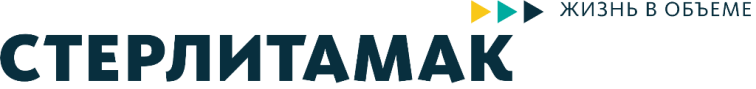 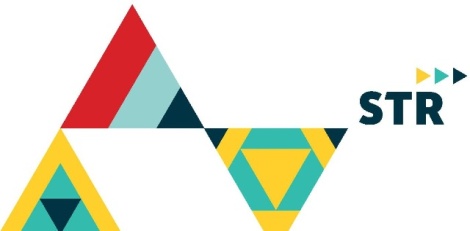 «Бессмертный полк»: они живут в наших сердцах!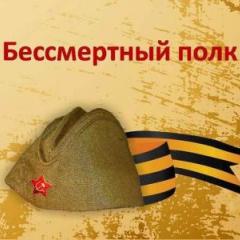 	Вот уже несколько лет во многих городах России проходит общероссийская акция «Бессмертный полк», призванная сохранить память о каждом, кто, не жалея своей жизни, боролся за освобождение Родины.	В этом году наша страна будет праздновать 70-летний юбилей Победы в Великой Отечественной войне. Мы приглашаем всех, кому дорога память о фронтовиках-победителях, у кого есть желание отдать дань уважения героическому подвигу своего деда, прадеда, родственника, сформировать наш городской «Бессмертный полк». Идея проста: каждый желающий 9 мая может прийти на построение колонны «Бессмертного полка» с фотографией солдата-героя своей семьи.	Акция «Бессмертный полк» не ограничивается только торжественным шествием 9 мая. Предлагаем увековечить память о героях военного времени, рассказав истории своих дедушек и бабушек другим. 